PAR 23_ Actions de formation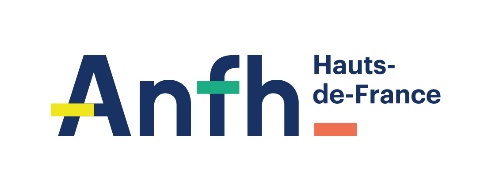 AFR actions de formation régionalesAXE 1 RESSOURCES HUMAINES ET QUALITE DE VIE AU TRAVAIL - Renforcer la cohésion et la communication de l’équipe ou comment être un membre actif au sein de son équipe. 1 à 2 jour(s). AFR1.01 à 1.04Au moyen d’un Escape Game ou d’une formation Ludo pédagogiquePublic : Un collectif au sein d'un établissement (formation INTRA) ou toute personne amenée à travailler en équipe (formation INTER)- Communiquer efficacement dans le cadre professionnel. 2 jours. AFR1.05Public : Tout professionnel de la FPH- Gérer un conflit par la médiation. 2 jours. AFR1.06Public : Tout professionnel de la FPH- Gestion du stress et l'intelligence émotionnelle. 2 jours. AFR1.07Public : tout public- Initiation à la pratique de la méditation en pleine conscience. 2 ou 3 jours. AFR1.08Public : Tout professionnel de la FPH- Maitriser son temps pour en gagner. 2 jours. AFR1.09Public : Tout professionnel de la FPH- Bien vivre son rôle de référent. 2 jours. AFR1.10Public : Tout public chargé d'assurer un rôle de référent souhaitant travailler sur l'animation d'un collectif de professionnels- Travailler dans un environnement intergénérationnel. 1 ou 2 jours. AFR1.11Public : Tout professionnel de la FPH- Les premiers secours en santé mentale. 2 jours. AFR1.12Public : Tout agent hospitalier, soignant ou non soignant- Les écrits professionnels.3 jours. AFR1.13Public : Tout professionnel de la FPH- Être formateur interne occasionnel. 4 jours. AFR1.14Public : Tout professionnel en position de formateur interne occasionnel souhaitant développer ses compétences dans l'organisation et l'animation des sessions de formation- Formation des maîtres d’apprentissage.3 jours. AFR1.15Public : Toute personne en charge de l'accompagnement d'un apprenti- Se préparer à la retraite.4 jours. AFR1.16Public : Tout public proche de la retraite (maximum 3 ans)- Télétravail : Conduire et déployer un projet de télétravail dans son établissement AFR1.171 jours en présentiel et 3h en distancielPublic : Responsable et/ou chargé RH- Télétravail : Gérer et suivre le télétravail au quotidien dans son service. 1 jour AFR1.18Public : Encadrant (chef de service, chef de pôle, cadre de santé, directeur)- Gérer les dossiers retraite des agents de la FPH. 2 jours. AFR1.19Public : Administratifs et agents des RH en charge des dossiers retraites- Professionnalisation des responsables et chargé(e)s de la formation continuePublic : Nouveaux responsables ou chargé(e)s de la formation continue, prenant leur fonction au sein de leur établissementModule n°1 : Prendre ses fonctions de responsable / chargé(e) de formation continue. 2 jours. AFR1.20Module n°2 : Construire la politique de formation et les parcours professionnels. 2 jours. AFR1.21Module n°3 : Elaborer le plan de formation. 2 jours. AFR1.22AXE 2 EVOLUTION PROFESSIONNELLE- Remise à niveau, sécurisation des projets de formation Aide-Soignant. 10 jours. AFR2.01Public : Toute personne qui se prépare à un parcours de formation AS- Remise à niveau, sécurisation des projets de formation Infirmier. 10 jours. AFR2.02Public : Toute personne qui se prépare à un parcours de formation IDE- Parcours TIM Assistant codeur. 27 jours (21 en présentiel + 6 jours à distance)  à raison de 2 jours en présentiel par semaine. Possibilité de mise en pratique au sein d'un DIM.. AFR2.03Public : TIM débutant ou souhaitant consolider ses compétences, personnel soignant et médico-administratif en reconversion- Assistant soins gérontologie. Entre 20 et 21 jours. AFR2.04Public : Aide-soignant ou Aide médico-psychologique en situation d’exercice effectif auprès des personnes atteintes de la maladie d’Alzheimer ou de pathologies apparentéesAXE 3 ENCADREMENT ET MANAGEMENT DES EQUIPES - Parcours modulaire encadrant   AFR 3.01Public : Cadre soignant, médico technique, administratif et technique; Personne en charge d’une équipe. Personne en situation de management transversalModule 1 : Positionnement- 45 minModule 2 : L'actualité juridique de l'environnement sanitaire et médico-social. 2 joursModule 3 : L'actualité juridique des droits des usagers pris en charge dans la FPH. 2 joursModule 4: la qualité dans la FPH. 1 jourModule 5 : Communication et accompagnement du changement.2 joursModule 6 : Gestion conduite de projet. 2+1 joursModule 7 : Gestion des situations difficiles. 2+1 joursModule 8 : Gestion du temps de travail. 2+1 joursModule 9 : Conduire un entretien professionnel. 1 jourModule 10 : Manager les compétences. 1 jourModule 11 : Du manager au leader. 2 joursModule 12 : Optimiser son temps de travail. 2 joursModule 13: Manager en multi-site. 2 joursModule 14: Certification (Optionnel)- Management intergénérationnel.2 jours. AFR3.02Public : Tout personnel en situation d’encadrementAXE 4 PRISE EN CHARGE DE LA QUALITE  DES SOINS- RELATION SOIGNANT / SOIGNÉ - Accompagner la professionnalisation des infirmiers débutant en psychiatrie. 4 jours + 14h en distanciel. AFR4.01Public : Les infirmiers ayant intégré depuis peu la psychiatrie avec une ancienneté de moins de deux ans, et diplômés  après 2012- Construire un projet d'animation et des activités/ateliers spécifiques en institutionPublic : Tout personnel souhaitant mettre en place des ateliers ou activités d’animationModule 1: Savoir-faire ; savoir Etre. 2 jours  AFR 4.02Module 2 : Animation d'atelier mémoire. 2 jours. AFR4.03Module 3 : Animation atelier Gym douce. 2 jours  AFR4.04Module 4 : Atelier créatif. 2 jours  AFR4.05Module 5 : Atelier sensoriel. 2 jours  AFR4.06Module 6 : Activité en extérieur- atelier jardinage. 2 jours  AFR4.07Module 7 : Animation activité flash. 2 jours  AFR4.08Module 8 : Atelier manipulation objets connectés. 2 jours  AFR4.09- Accompagner les aidants. 2 jours. AFR4.10Public : Tout personnel médical, paramédical, socioéducatif, de rééducation, psychologues et personnel administratif- Distance relationnelle usagers et professionnels : un équilibre à trouver. 3 jours. AFR4.11Public : Personnel médical, paramédical et administratif- Être tuteur de stagiaires paramédicaux. 4 jours. AFR4.12Public : Tout professionnel de santé de filière soin, rééducation et médico-technique chargé des  fonctions de tuteur d’étudiants paramédicaux des établissements de santé et médicosociaux de la FPH   - Gestion de l’agressivité au sein d’un service d’accueil des URGENCES. 3 jours. AFR4.13Public : Tout professionnel de santé exerçant au sein d’un service d’accueil des urgences (SAU)- Gérer la violence et l’agressivité des patients et de leur entourage en PSYCHIATRIE. 2 jours. AFR4.14Public : Infirmier diplômé d’État ou tout professionnel de santé exerçant en psychiatrie- Gérer la violence et l’agressivité des PERSONNES AGEES  et de leur entourage. 2 jours. AFR4.15Public : Tout professionnel exerçant dans une structure accueillant des personnes âgées.- Mobiliser l'Humour en situation professionnelle. 3 jours ou 2 jours en présentiel+ ½ journée en distanciel selon l'organisme. AFR4.16Public : Tout professionnel de la FPH- Le professionnel de santé et la téléconsultation dans la télémédecine. 2 jours. AFR4.17Public : Tout professionnel médical ou  para-médical  inscrit dans ce type de prise en charge- Précarité et rupture des parcours de soins. 3 jours. AFR4.18Public : Tout personnel médical, paramédical, social- Prévention et  vaccination : le rôle des professionnels de santé M1/  Vaccination: un enjeu majeur de prévention en santé publique. 1jour. AFR4.19Public : Professionnel de santé médical et paramédicalM2/ Les fondamentaux de la vaccination. 2 jours. AFR4.20Public : Professionnel de santé médical et paramédicalAFC actions de formation coordonnéesAXE 4 PRISE EN CHARGE DE LA QUALITE  DES SOINS- RELATION SOIGNANT / SOIGNÉ - Prise en charge de la dénutrition des personnes âgées.  2 jours AFC 4.01Public : Tout professionnel de santé- Prise en charge de la Santé bucco-dentaire des personnes fragilisées ou dépendantes. 2 jours AFC 4.02Public : Tout professionnel de santé- Prise en charge des troubles de la déglutition chez la personne âgée. 2 jours   AFC 4.03Public : Soignant exerçant auprès de personnes âgées en EHPAD- La Mort quelle approche, quel accompagnement. 3 jours    AFC 4.04Public : Tout professionnel des établissements de la FPH- Bientraitance des personnes accueillies.  2jours  AFC 4.05Public : Personnel soignant et éducatif- Accompagnement de la  fin de vie. 3 jours AFC 4.06Public : Professionnel soignant et éducatif- Gestion des conflits avec les familles des résidents/ des patients.  2jours  AFC 4.07Public : Professionnel des établissements médico-sociaux et sanitairesDPCM    Formation dédiées au personnel médicalAXE 3 ENCADREMENT ET MANAGEMENT DES EQUIPES - Formation au management dédiée aux praticiens urgentistes.8 jours. AFR3.03Public : Praticien urgentiste- Parcours Manager Médical. Entre 6 et 8 jours.AFR3.04Public : Manager médical